December 2019 TNR Report 1 cat trapped1 cats fixed
2 cats – Adopted6 Kittens - FosteredJET’s Animal Services, Inc.765-586-2628jets.animal.svc@gmail.comwww.jetsanimalsvc.com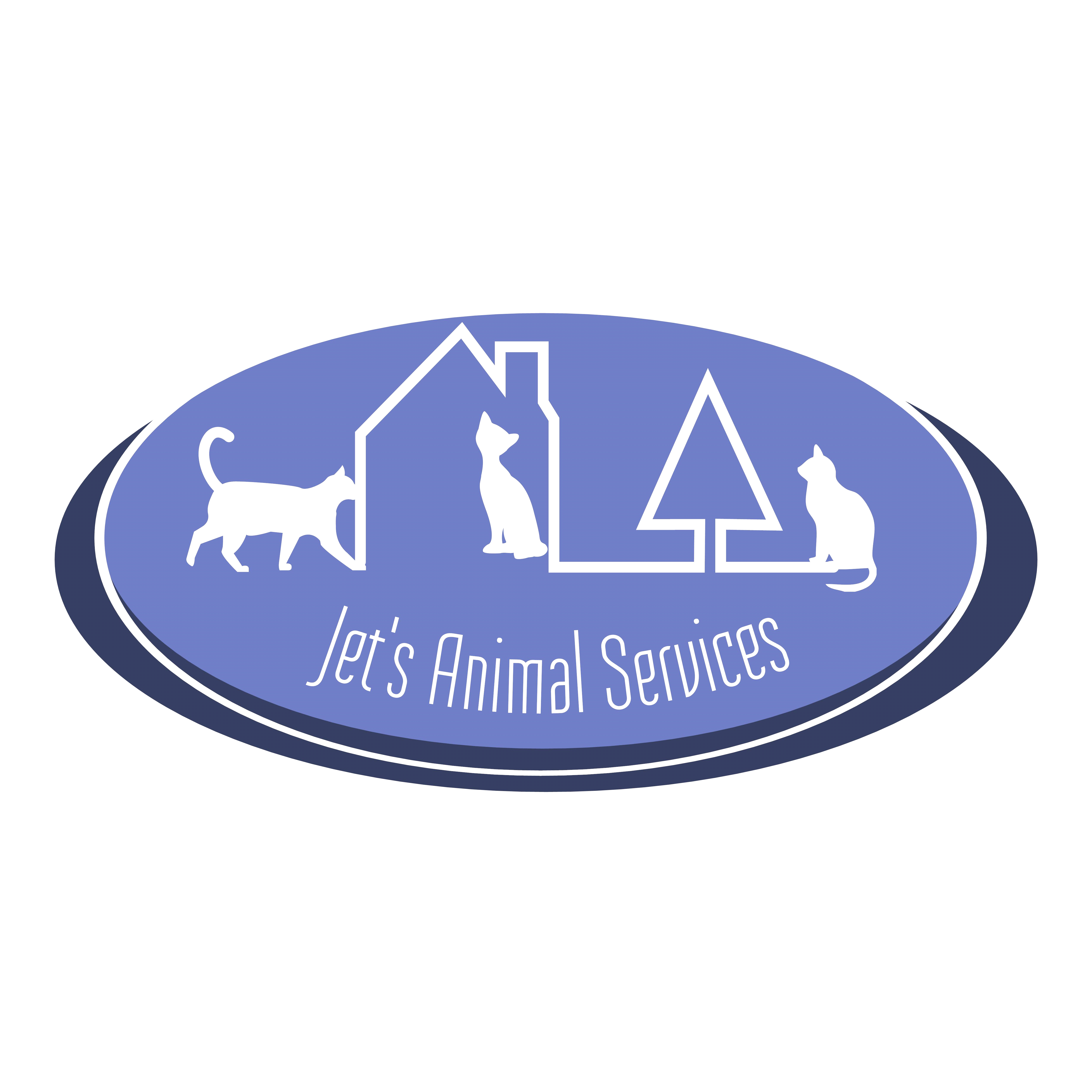 